  «Утверждаю»                                                                                    «Утверждаю»                                              		                                                               Вице - Президент,                                                                             Директор Института Спорта РОО НСКК                               Президент РОО НСКК, Бранч-Чиф России		 Сихан _____________ Илюшин С.Н. 5 Дан                              Сихан ____________ Фаздалов И.И. 5 Дан            г.Казань                                                                                   	        г. Казань	«15» сентября  2017 год                                                                 «15» сентября 2017 год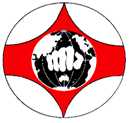 INTERNATIONAL KARATE ORGANIZATION WORLD SO-KYOKUSHINНациональный Союз Каратэ Co-Кекусин  ПОЛОЖЕНИЕВсероссийский чемпионат и первенство по каратэ Кёкусинкай   (дисциплина ката)Казань - 2017Настоящее положение разработано на основании Федерального закона от 04.12.2007 № 329-ФЗ «О физической культуре и спорте в Российской Федерации» и определяет цели и задачи планируемого мероприятия, а также организационные основы проведения соревнования.         1.    Цели и задачи:Популяризация Кёкусин каратэ в Российской ФедерацииПовышение технического мастерства спортсменов и увеличение соревновательной практики.Развитие спортивных связей и обмен опытом с другими организациями, клубами, секциями.Выявление сильнейших спортсменов для формирования сборной команды для участия в международных соревнованиях.Формирование престижности занятий спортом в молодежной среде, как следствие формирование престижности здорового образа жизни.Успешная социализация и эффективная самореализация молодежи, для развития ее потенциала в интересах и России, в рамках государственной молодежной политики в Российской Федерации.Развитие массового спорта, как приоритетная задача, поставленная президентом России В.В. Путиным.Место и время проведения всероссийского чемпионата и первенства: 5 ноября 2017г.     г. Казань, ул. Амирхана д.1г,  Дворец Единоборств «АК БАРС»     2.    Расписание проведения всероссийского чемпионата и первенства:4 ноября 2017 года (суббота), г. Казань, ул. Амирхана д.1г, Дворец Единоборств 
«АК БАРС»        19.00 – 20.00 Регистрация участников соревнований.           19.00 – 20.00 Судейский семинар.           20.00 – 22.00 Мандатная комиссия.           5 ноября 2017 года (воскресенье), г. Казань, ул. Амирхана д.1г, Дворец Единоборств             «АК БАРС»       9:00 – сбор участников соревнований9:30 – открытие, парад участников 10:00 - показательные выступления 10.30 – первый круг соревнований14.00 - перерыв14.30  - второй круг соревнований16.30 – третий круг соревнований18.00 – награждение победителей 19.00 - закрытие соревнований        3.   Организация соревнований:           Общее руководство, подготовку и проведение соревнований осуществляет Комитет Спорта         РОО Национального Союза Каратэ Со-Кекусин. Непосредственная организация возлагается на РОО НСК Со-Кекусин.      4.   Организационный комитет:- Фаздалов  Азат Ильгизович  Вице-президент Национальный Союз Каратэ Кекусин Кайкан Республики Татарстан. Тел 8917-909-5-888; dojo09@ mail.ru- Илюшин Сергей Николаевич Вице-президент Национальный Союз Каратэ Кекусин Кайкан Республики Татарстан. Тел; hanbu@mail.ruГлавный судья соревнований - ИКО World So-Kyokushin, Бранч-Чиф, Сихан Фаздалов Ильсур Ильгизович 5 Дан г. Казань; Тел 89172511593 Главный секретарь соревнований           -  Сихан Илюшин Сергей Николаевич дан г. Казань; Тел 898722794005.     Мандатная комиссия: Председатель мандатной комиссии – Сихан Илюшин С.Н. 5 Дан (г. Казань);Сихан Фаздалов А.И. 5 Дан (г. Казань); Семпай Дубровин А.В. 1Дан (г. Казань); Семпай Назыров А.Р. 1 Дан (г. Казань); Семпай Бурнашевский А.С. 1 Дан (г. Казань);Координаторы подготовки – Семпай Дубровин Андрей Владимирович 1 Дан (г. Казань); Семпай Назыров А.Р. 1 Дан (г. Казань); Семпай Гордеева Е.О. 1 Дан (г. Казань); Семпай Канашев А.Т. 1 Дан (г. Казань)Адрес оргкомитета: г. Казань, ул. Амирхана д.1г, Национальный союз каратэ Кёкусин Кайкан республики Татарстан, dojo09@ mail.ru, hanbu@mail.ru                                                                    Заявки на участников присылать по эл.почте:   dojo09@ mail.ru, hanbu@mail.ru                                                                    Контактные телефоны:А.И. Фаздалов, 	89179095888; dojo09@ mail.ruС.Н. Илюшин,	89872279400; hanbu@mail.ru Заявки принимаются до 24.00 ч. 1 ноября 2017 г. Согласно установленного образца см. Приложение №1 по эл. почте: hanbu@mail.ru, dojo09@ mail.ru Команды, не подавшие заявки до указанного срока, к соревнованиям допускаются c увеличением стартового взноса на 500 руб. Судейство соревнований:           Организация судейства возлагается на Комитет Спорта РОО НСК Со-Кекусин.Состав судейской коллегии: главный судья, старший судья (рефери), боковые судьи, главный секретарь, ответственный за подсчет очков. Каждая команда в своем составе должна иметь минимум одного судью (прошедшего квалификационный судейский семинар на кануне соревнований), см. Приложение № 6.  Форма судей: черные брюки, синяя рубашка, белая бабочка. Судьи не прошедшие квалификационный семинар к судейству не допускаются.6.    Участники соревнований:6.1.  К участию в соревнованиях допускаются сильнейшие спортсмены  мужского и женского пола, прошедшие отбор в клубах и организациях своих регионов, занимающиеся стилем Кекусин каратэ и имеющие квалификацию не ниже 8 кю.  Количество участников от региона не ограничено.      Для участия в соревнованиях необходимо предоставить следующие документы: Заявку на участие в соревнованиях, оформленную в соответствии с установленными требованиями. см. Приложение № 1 Паспорт для лиц достигших 14 лет, свидетельство о рождении для лиц младше 14 лет (подлиники).Документ, подтверждающий квалификацию (Сертификат), члены других Федераций (Будо-паспорт)Страховку от несчастных случаевПолис обязательного медицинского страхованияРасписка участника соревнований  см. Приложение № 4Расписка тренера участников соревнований  см. Приложение № 5Вес перечень документов для участия в соревнованиях необходимо выслать  в электронном виде вместе с заявкой единой папкой.6.2. К участию в соревнованиях допускаются команды, знающие и выполняющие Правила соревнований.6.3. Состав делегации: глава делегации, официальный представитель команды, спортсмены, тренеры, судьи.6.4. Возраст участника(цы) определяется по дате рождения, указанной в оригинале документа, удостоверяющего личность.6.5. Возраст участников соревнований определяется на день проведения соревнования 5 ноября  2017 года.6.6. Судьи должны иметь форму согласно правилам каратэ:- синяя рубашка с коротким рукавом,-  белая или жёлтая бабочка, - чёрные брюки, - свисток.6.7. Представитель команды должен иметь форму согласно правилам каратэ (одет в официальную судейскую форму одежды).6.8. Спортсмены должны иметь форму и снаряжения согласно правилам:	чистое белое кимоно (без посторонних нашивок, на кимоно допускаются только нашивки принятые в каратэ Кекусин), пояс, соответствующий его квалификации, сменную обувь.6.9. . Тренеры должны быть одеты в:спортивный костюм;сменную обувь.6.10. Родители, сопровождающие и зрители, не имеют права находиться в зоне соревнований.Родители, сопровождающие и зрители, не имеют права высказывать претензии и протесты по результатам соревнований.Родители, сопровождающие и зрители, обязаны соблюдать дисциплину, правила соревнований и этикет каратэ.7. Правила соревнований.     7.1. Соревнования проводятся по международным правилам IKO/WKFУчастники соревнований делятся на 11 (одиннадцать) категорий согласно квалификации и возраста см. Приложение № 2Соревнования проводятся в 3 круга см. Приложение № 2.  В первом круге участники выполняют обязательное ката. Во втором и третьем круге выполняется ката на выбор участника. Участники, занявшие по сумме двух кругов с первого по шестое места, переходят в третий круг. Финальный результат определяется суммированием очков, полученных в трех кругах.           В случае одинаковой суммы очков для двух или нескольких участников - ката выполняется снова. Подсчеты финальных результатов и распределение мест: подсчитываются баллы всех кругов; участник, получивший наибольшее количество баллов, занимает 1 место и т.д. по нисходящей; в случае одинаковой суммы очков победитель определяется по большей сумме в первом круге; если количество баллов одинаково, претенденты выполняют свободную ката.Участник дисквалифицируется в следующих случаях:нарушает технику движений в ката;демонстрирует не ту ката, которая была объявлена;падает на пол;останавливает демонстрацию ката, не закончив ее.При выходе на площадку для демонстрации ката каждый участник получает исходную оценку – 6,0 баллов. Исходная оценка уменьшается с каждой ошибкой. Вычитание производится в соответствии с уровнем ошибки см. пункт № 9 настоящего положения. Полученная оценка умножается на коэффициент сложности демонстрируемого ката.При недостаточном количестве заявленных участников организаторы соревнований оставляют за собой право объединения категорий по возрасту и полу. Замены, перестановки и исправления в протоколе после жеребьевки не допускаются. Спортсмен обязан выступать в тех соревновательных категориях данных соревнований, в которых он заявлен. Участники групповых ката могут выступать только в одной группе. А также в личных соревнованиях.8. Основы судейства.    8.1. Решения и оценки в судействе ката принимаются с учетом всех важных элементов в каждом отдельном случае.    8.2.Ката должны демонстрироваться с полным пониманием показываемых действий, исполнитель должен показать четкую концентрацию, применение силы, равновесие и правильное дыхание и продемонстрировать правильные стойки и технику исполнения.       При оценке выполнения ката следует руководствоваться критериями, и соответствующими им балами, указанными в пункте № 9 настоящего положения.        9. Вычитание из исходной оценки.    При выходе на площадку для демонстрации ката каждый участник получает исходную оценку – 10,0 баллов (задача спортсмена выполнить ката на высоком уровне, не совершив ошибок, и сохранить исходный максимально возможный бал). Исходная оценка, уменьшается с каждой ошибкой. Вычитание производится в соответствии с уровнем ошибки, которые могут быть  шести категорий:     Стойки: (снимается от 0 до 0,1 бал) Неправильная высота и/или длинна, и/или ширина – 0,1 балОшибки в перемещении (дуга, волна) – 0,1 балаНеправильные развороты (маватэ) – 0,1 бал    Техника рук: (снимается от 0 до 0,1 бал)Неправильный уровень атаки – 0.1 балаНеправильное обозначение ударной поверхности – 0.1Неправильное промежуточное положение (удары перед корпусом, блоки неправильные и т.д.) – 0,1 бал    Техника ног: (снимается от 0 до 0,1)Неправильный уровень атаки – 0.1 балаНеправильное обозначение ударной поверхности – 0.1 балаНеправильное промежуточное положение (мах вместо удара, не сгибает и/или не выпрямляет до конца ногу в колене, неправильный вынос ноги и т.д.) – 0,1 бал    Дыхание: Слабый ибуки и/или киай - 0.1 баловОтсутствие и/или киай ибуки – 0,1 бал    Прочее:Нарушение ритма (неправильное ускорение/замедление) – 0.1 балОтсутствие динамики (отсутствие жёстких акцентированных ударов и блоков в сочетании с высокой скоростью) – 0,1 балОтсутствие концентрации в конечной фазе движения – 0.1 баловНеопрятный/неряшливый внешний вид – 0.1 балаНеправильное положение корпуса\головы (наклон вперёд/назад, в сторону, раскачивание и т.п.) – 0,5 балНеправильный выход и/или уход с татами - 0.1 балаВыход за пределы татами одной ногой (8м*8 м)  – 0,1 бал    Дисквалификация:Демонстрация не заявленного катаНарушение рисунка катаПадениеСпортсмен останавливает демонстрацию ката, не закончив ееВыход за пределы татами (8м*8 м)     При дисквалификации спортсмен получает 0 баллов на данном круге соревнований (в котором произошла дисквалификация, балы предыдущих/следующих  кругов сохраняются).10. Подсчет результатов соревнований по ката и определение победителей, награждение:10.1 В каждом круге соревнований спортсмен получает пять оценок (от четырех боковых судей и рефери). Из полученных оценок компьютер выводит среднюю которая умножается на коэффициент сложности ката (см. Приложение № 3) Полученная оценка и есть результат спортсмена в данном круге. По результатам первых двух кругов соревнований определяются шесть человек проходящих в третий, финальный круг соревнований. Участники, занявшие по сумме двух кругов с первого по шестое места, переходят в третий круг. Финальный результат определяется суммированием очков, полученных в трех кругах.  В случае одинаковой суммы очков для двух или нескольких участников - ката выполняется снова.      10.2 Подсчеты финальных результатов и распределение мест: подсчитываются баллы всех кругов;              участник, получивший наибольшее количество баллов, занимает 1 место и т.д. по нисходящей; в случае одинаковой суммы очков победитель определяется по большей сумме в первом круге; если количество баллов одинаково, претенденты выполняют свободную ката.10.3 Победители и призеры определяются отдельно в каждой возрастной группе и награждаются  дипломами, медалями и кубками.11. .Обеспечение безопасности участников и зрителей    Физкультурные и спортивные мероприятия проводятся на спортивных сооружениях, отвечающих требованиям соответствующих нормативно-правовых актов, действующих на территории Российской Федерации и направленных на обеспечение общественного порядка и безопасности участников и зрителей, а также при условии наличия актов технического обследования готовности объектов спорта к проведению мероприятий, утверждаемых в установленном порядке (Акт от 10.09.2008). Лица, в собственности или во владении которых находятся объекты спорта, обеспечивают надлежащее техническое оборудование мест проведения мероприятия в соответствии с требованиями технических регламентов, национальных стандартов, нормами, правилами и требованиями, установленными органами государственного контроля (надзора), санитарными правилами и несут ответственность в соответствии с законодательством Российской Федерации за причинение вреда жизни или здоровью лиц, осуществляющих занятия физической культурой и спортом на таких объектах спорта.12. Ответственность участников соревнованийУчастники соревнования обязаны:- соблюдать правила соревнований и не принимать запрещенных в спорте процедур;- соблюдать требования безопасности во время участия в мероприятии и при нахождении на объектах спорта; - не использовать допинговые средства и (или) методы, в установленном порядке соблюдать прохождение обязательного допингового контроля;-  соблюдать этические нормы в области спорта;- соблюдать настоящее положение и требования организаторов данного мероприятия.Ответственность за здоровье и сохранность жизни участников в пути следования и в дни соревнований возлагается на лицо их сопровождающее.     Все спортсмены принимают участие в соревнованиях на свой страх и риск. Судейская коллегия не принимает на себя ответственность за жизнь и здоровье участников соревнований, а также за возможные телесные повреждения или повреждения имущества на соревнованиях.     Главный судья является ответственным за соблюдение норм и правил безопасности при проведении соревнований.        13. Финансирование.      Проведение соревнований за счет пожертвований команд участниц соревнований. Пожертвование (добровольный взнос) составляет 1300 руб. / 1 участник. Все расходы, связанные с командированием, питанием, проживанием участников и представителей, несут командирующие их организации. 14. Размещение участников. Список рекомендуемых гостиниц: Гостиница «Ривьера» http://www.kazanriviera.ruОнлайн-бронирование: http://www.kazanriviera.ru/reservation/ 420126, Россия, Казань, пр. Фатыха Амирхана, 1 Справочная аквапарка: +7 (843) 526 57 57 Справочная отеля: +7 (843) 511 21 21 хостел "1001 ночь" по адресу ул. М. Чуйкова, д. 62.
-Находимся вблизи всех спортивных объектов (на квартале).
-Вместимость до 35 человек;
-Цена 500 руб с человека в сутки в любой категории номера;
-Во всех номерах евро-ремонт и удобства (санузел и душевая);
Хостел "1001 ночь"
тел +7(843)524-77-71
     +7(987)225-25-87
факс +7(843)524-74-39
сайт www.hostel1001noch.ru
https://vk.com/tysachaodnanoch
Хостел «Зебра» http://hostelzebra.ru/ruОнлайн-бронирование: http://hostelzebra.ru/ru/booking 420132, г.Казань, ул. Ф. Амирхана, д. 18АТелефоны: +7 (843) 521-71-71, +7 (843) 521-59-66, Факс: +7 (843) 521-58-41Электронная почта:  hello@hostelzebra.ruАлгоритм, гостиницаМаршала Чуйкова, 17тел. (843) 522−11−95тел. (843) 522−10−88www.hotel-algoritm.ruhotel-algoritm@mail.ruБулгар, гостинично-развлекательный комплекс- 143 комфортных номера от 1600 руб. с завтраком
- Банкетный зал
- Национальная и европейская кухни
- Бар
- Бильярд
- Сауна с бассейном
- Салон красоты
- Конференц-залы
Отличный сервис и инфраструктура, а также удобная транспортная развязка делают наш отель одним из самых уютных в городе!Вишневского, 21тел. (843) 236−21−51факс (843) 236−75−83 — отдел бронированиятел. (843) 231−58−02 — отдел по работе с корпоративными клиентамител. (843) 264−29−13 — ресторантел. (843) 236−76−75 — отдел маркетингаwww.bulgar-meta.ruotel-bulgar@mail.ruНовинка, гостиничный комплексКороленко, 30тел. (843) 516−83−16тел. (843) 520−99−21тел. (843) 520−99−11www.hotel-novinka.runovinka_hotel@mail.ru Отель «НОГАЙ»+7(843)2947079
www.hotelnogai.ruГостиница "Авиатор"
Адрес: Ак.Павлова, д.1 (15 минут езды до дворца единоборств "Ак Барс")
Стоимость проживания: от 650 руб.на человека
Вместимость: 150 мест
Бесплатные завтраки
Организация 3-х разового питания
Сайт: http://www.gosaviator.ru/ 
Email: 2454012@mail.ru
Телефоны бронирования: (843) 571-99-81, 89376 15 40 12(17), 89172258903 - Екатерина Зенкова


Гостиница "Лайф Хостел"
Адрес: Годовикова, 1А (15 минут езды до дворца единоборств "Ак Барс")
Стоимость проживания: от 550 руб.на человека
Вместимость: 178 мест
Бесплатные завтраки
Организация 3-х разового питания
Сайт:  http://lifehostel.ru/  
Email: 2454012@mail.ru
Телефоны бронирования: (843) 571-99-81, 89376 15 40 12(17), 89172258903 - Екатерина ЗенковаГостиница "Гвардейская" - филиал ОАО"Гостиничный комплекс" Славянка"тел/факс. 8 (843)-295-55-35email: gvardeyskaya@slavhotels.ruemail: chepukhinani@slavhotels.ruсайт: www.slahttps://vk.com/gvard_hotelот 500 руб. с трехразовым питанием от 900р. (по запросу 295-55-35, 89050227994 Наталья) за человека при двухместном размещении с удобствами.Трансфер 20 человек – 1400 руб.Мы удобно расположены на пересечении улицы Гвардейская и Аделя Кутуя, остановка «Кафе «Сирень».  15 минут от центра, 10 минут от Проспекта Победы и Советской площади; транспортная развязка, все виды транспорта в любую точку города без пересадок; развитая инфраструктура, 3х разовое питание.Точное расположение на карте Вы можете посмотреть здесь – Гвардейская на карте        В нашем отеле 93 номера, более 8 категорий номеров на 170 человек от экономов до   люкса – комфортные номера с современным оснащением и рабочей зоной. Фотографии на сайте гостиницы.      15.  Заявки.Предварительные заявки и документы для участия в соревновании принимаются до 24.00 ч. 1 ноября 2017 г. по телефонам: 89872279400 или по эл. Почте hanbu@mail.ru, dojo09@ mail.ru  Заявка считается принятой после получения уведомления о принятии  по электронной почте. 16.   Апелляции.Апелляции не принимаются.Данное положение является официальным приглашением.ВСЕМ УЧАСТНИКАМ И СОПРОВОЖДАЮЩИМ ЛИЦАМ ИМЕТЬ С СОБОЙ СМЕННУЮ ОБУВЬОРГКОМИТЕТ  2017 ©    «Национальный Союз Каратэ» Региональная общественная организация  зарегистрирована Министерством Юстиции РФ № 000052, ОГРН 1031659004673Приложение № 2 Приложение № 3Приложение № 1Заявкана участие   Всероссийском Чемпионате и Первенстве каратэ Кекусинкай по ката  5 НОЯБРЯ 2017 годаот __________________________________________________________________________Организация ,клуб, городК соревнованиям допущено ________________________________________________   человек.	(количество прописью)Врач:         ____________________________________       МП       /______________________/Представитель______________________________________________Руководитель:       ______________________________     МП    /_____________________/Приложение № 4Главному судье соревнований, председателю Оргкомитета соревнований Заявление1. Я,_______________________________________________________________________отец(Ф.И.О. полностью)И я, ___________________________________________________________________________мать(Ф.И.О. полностью)члена ______________________________________________ города _______________________                                (наименование спортивной организации) не возражаем против участия нашего сына/нашей дочери, не достигшего (-шей) 18 лет (Ф. И. О. полностью):дата рождения: «____» ___________________ ______ года в соревнованиях по КАТА в возрастной подгруппе до 17 лет включительно  Всероссийского Чемпионата и Первенства 2017 по каратэ Кёкусин,  проводимых в г. Казани «5» ноября 2017 года. Не будем иметь никаких претензий к Оргкомитету и судейской коллегии соревнований, а также к своему клубу и к личному тренеру нашего сына/нашей дочери, в случае получения им/ею любых травм во время данных соревнований.2. Мы предупреждены, что в случае нашего присутствия на соревнованиях, мы обязаны находиться вне зоны проведения соревнований (не менее 3 м от края татами); ни при каких обстоятельствах не вмешиваться в ход ведения соревнований или судейство; в случае нашего несогласия с происходящим на татами все свои суждения имеем право доводить до судейской коллегии только через своего представителя, не выкрикивая их.3. Понимаем и согласны с тем, что в случае нарушения нами п. 2 данного заявления, судейская коллегия, главный судья или рефери, ведущий поединок могут дисквалифицировать нас и удалить из зала, где проводятся соревнования. Понимаем, что в случае конфликта с судейской коллегией по нашей вине, наш ребёнок тоже может быть дисквалифицирован в соответствии с Правилами каратэ IKO. Мать       ______________________________________ 	«_____» ____________ 2017 г.                                              (подпись)Отец       _______________________________________ «_____» ____________ 2017 г.                                              (подпись)Главному судье соревнований, председателю Оргкомитета соревнований Заявление (для участника старше 18 лет) Я,_______________________________________________________________________________(Ф.И.О. полностью)член ______________________________________________ города _______________________                                (наименование спортивной организации)дата рождения: «____» ___________________ ______ года, участвуя в соревнованиях по КАТА в возрастной подгруппе старше 18 лет  Всероссийского Чемпионата и Первенства  по каратэ Кёкусин, проводимых в г. Казани «5» ноября 2017 года. Не буду иметь никаких претензий к Оргкомитету и судейской коллегии соревнований, а также к своему клубу и к своему личному  тренеру, в случае получения мною любых травм во время данных соревнований.______________________________________«_____»____________2017г.                           (подпись)Приложение № 5Главному судье соревнований, Председателю Оргкомитета соревнованийЯ, ______________________________________________________________________________________,(Ф.И.О. полностью)тренер сборной команды _________________________________________________________________________,(Ф.И.О. полностью)города __________________________________ субъекта РФ __________________________________,  заявляя следующих спортсменов/спортсменок, не достигших совершеннолетия (18 лет), на соревнования по КАТА Всероссийского Чемпионата и Первенства  по каратэ Кёкусин, проводимых в г. Казани «5» ноября 2017 года. Полностью осознаю свою личную ответственность за их здоровье и готов нести эту ответственность в случае получения заявленными мною спортсменами/спортсменками любых травм в процессе сопровождении на соревнование.СПИСОК ЗАЯВЛЯЕМЫХ МНОЮ В СОРЕВНОВАНИЯХ ПО КАТА ЛИЦ:Подпись личного тренера   ____________________	«_____» __________ 2017 г.

                                                  М. П.Приложение № 6Заявка на судей на участиеВсероссийском Чемпионате и Первенстве каратэ Кекусинкай по ката 5 НОЯБРЯ 2017 годаот __________________________________________________________________________Организация ,клуб, городРуководитель:       ______________________________     МП    /___________________/Оплата:Наличный расчет, Visa, Mastercard, Безналичный расчет, Maestro CardОплата:Наличный расчет, Visa, Mastercard, Безналичный расчетОплата:Наличный расчет, Visa, Mastercard, Безналичный расчет, American Express, Maestro CardКАТЕГОРИИКВАЛИФИКАЦИЯВОЗРАСТНАЯ ГРУППАОбязательная программа (1-й круг соревнований)Произвольная программа (2-й, 3-й круг соревнований)1 категорияс 8 кю и вышеДо 11 ЛЕТТайкеку 3Пинан 1,2,3,4,5
Янцу2 категория8 - 5 кю включительно12 - 15 летТайкеку 3Пинан 1,2,3,4ЯнцуЦуки но ката3 категория4 – 1 кю включительно12 - 15 летПинан 2Пинан 3,4,5
Янцу
Цуки но ката ГексайДай
ГексайШоСайфа4 категория8 - 5 кю включительно16 – 35 годаТайкеку 3Пинан 1,2,3,4ЯнцуЦуки но ката5 категория4 – 1 кю включительно16 – 35 годаПинан 2Пинан 3,4,5
Янцу
Цуки но ката ГексайДай
ГексайШоСайфа6 категория8 - 5 кю включительноДо 45 летТайкеку 3Пинан 1,2,3,4ЯнцуЦуки но ката7 категория4 – 1 кю включительноДо 45 летПинан 2Пинан 3,4,5
Янцу
Цуки но ката ГексайДай
ГексайШоСайфа8 категория8 - 5 кю включительноСтарше 45 летТайкеку 3Пинан 1,2,3,4ЯнцуЦуки но ката9 категория4 – 1 кю включительноСтарше 45 летПинан 2Пинан 3,4,5
Янцу
Цуки но ката ГексайДай
ГексайШоСайфа10 категорияЧёрные поясаБез ограниченийЦуки но катаГексайДай
ГексайШо Сейнчин СайфаСейпайГарюКанкуСушихо11 категорияГруппыБез ограниченийЦуки но катаГексайДай
ГексайШо Сейнчин СайфаСейпайГарюКанкуСушихо№Начальные катаКоэффициенты1Тайкёку сонно ичи       1,02Тайкёку сонно ни      1,03Тайкёку сонно сан       1,1Базовые ката4Пинан сонно ичи            1,25Пинан сонно ни           1,46Пинан сонно сан            1,37Пинан сонно ён            1,38Пинан сонно го            1,4Сложные ката9Янцу     1,410Цуки но ката                    1,511Гекисай дай                     1,512Гекисай шо                       1,6Высшие ката13Сайфа1,614Сейнчин1,715Сейпай1,716Гарю1,817Канку1,918Сушихо2,0№Фамилия, имяДата рожденияВозраст (полных лет)Стаж занятийКю/ДанТренерГород/ РегионДопуск врача12345№Фамилия, имя спортсмена (спортсменки) полностьюДата рождения1. 2.3.4.5.6.7.8.9.10.Фамилия, имяДата рожденияВозраст (полных лет)Кю/ДанГород/ РегионКонтактный телефон